                      Mrs Louise Lavelle – Head Teacher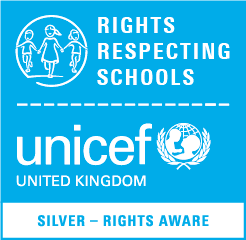 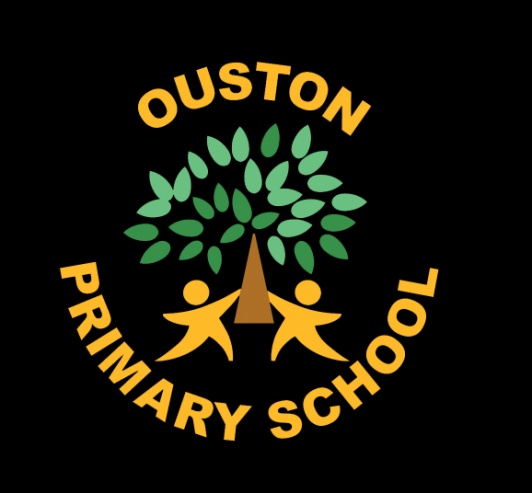                  Mrs Joanne Wise – Deputy Head TeacherArisaig, Ouston, Chester-le-Street, Co Durham, DH2 1RQTelephone/Fax: 0191 410 2599    Email:  info@oustonprimary.org.ukWeb Site: www.oustonprimary.durham.sch.uk23rd June 2022Dear Parents/Carers,OFSTED INSPECTION REPORTFollowing our recent inspection, I am delighted to attach our Ofsted Report which informs you that Ouston Primary continues to be a GOOD school, following on from the ‘Good’ overall grade given at our last inspection in 2017. This is an excellent achievement for all of our children, staff and governors and I am extremely proud of everyone.The report attached is recognition of the hard work and commitment of all of our school community in working through the challenges of recent years to ensure that our children are safe, happy, achieve well, enjoy school and have access to a rich and exciting curriculum. In addition to success in academic areas, I am particularly pleased to see that our school values, ethos and community spirit are also strongly reflected in the report. As you are aware, we are passionate about educating the ‘whole child’:  ensuring that we provide all children with a wide range of experiences and opportunities; give them a range of responsibilities; encourage them to try their best in everything they do and teach them about valuing and respecting others. Above all, we want them to really enjoy coming to school as we know that when pupils feel happy, safe and cared for, they do well both academically and socially. Here are some highlights from the report which all of our pupils, staff and parents/carers should feel very proud of:  The school is characterised by good behaviour and pupils’ endeavour to succeed. 	Pupils say everyone is kind to one another, knows each other well and tries to get along.Pupils’ love for their school shines through.Pupils love to read. Class texts are chosen carefully to give pupils access to a breadth of literature.Leaders have designed a well-structured curriculum.Pupils work hard in lessons and are not distracted by others. They describe how teachers make learning interesting and never dull. Leaders’ commitment to inclusivity means no-one misses out on anything the school offers. Strong and trusting relationships are built with parents. This is pivotal to the success of pupils with SEND in school.Pupils’ all-round development is supported well. Leaders, governors and trustees are all committed to making sure safeguarding procedures are watertight.Thank you to parents/carers that took the time to complete the Parent View survey. Your support for our school came across very strongly and we are so pleased about this, as working effectively with parents/carers is a fundamental aspect of our work and contributes greatly to the success of our school. Some of the highlights from the Parent View Results are as follows:100% of those who responded agreed that their child is happy at our school98% of those who responded agreed that their child feels safe at our school100% of those who responded agreed that we make sure our children are well behaved.93% of those who responded agreed that their child had not been bullied at our school.  Of the remaining 7%, 4% said where there had been an issue it had been dealt with quickly and effectively and 3% replied ‘do not know’Results for other questions were also very positive. To see all of the results, go to https://parentview.ofsted.gov.uk/We will build on the success of this report, addressing any areas that require further development and, working in partnership with parents/carers, ensure that our lovely school continues to go from strength to strength.  I have emailed the full report too to ensure all parents/carers receive this and the report will also be published on the OFSTED website. If you have any questions regarding the report, do not hesitate to contact me. Just a reminder that school will be closed tomorrow for a Teacher Training Day and on Monday also due to our extra Bank Holiday for the Platinum Jubilee. We hope the children enjoy their four-day weekend and that the sun continues to shine!Yours Sincerely, Mrs Lavelle